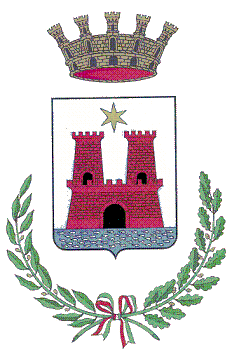 MOD. AMODELLO DI CANDIDATURAAREA B- RELAZIONE ED INCLUSIONEMANIFESTAZIONE DI INTERESSE PER L’IDIVIDUAZIONE DI SOGGETTI PARTNER DEL COMUNE DI CASTEL DI SANGRO PER LA PARTECIPAZIONE ALL’AVVISO PUBBLICO DENOMINATO “EDUCARE IN COMUNE”.AREA TEMATICA B “RELAZIONE ED INCLUSIONE”.Il/la sottoscritto/a _____________________________________________________________                                                                (cognome)                          (nome)nato/a a ______________________________________ (____) il ______________________                 (comune di nascita; se nato/a all’estero, specificare lo stato) (prov.)residente a ____________________________________________________________(____) (comune di residenza)                                                                 (prov.)in _____________________________________________________________ n. _________(indirizzo)in qualità di legale rappresentante dell´Ente _____________________________________________(indicare la ragione sociale del soggetto)appartenente alla seguente categoria (barrare la categoria di riferimento)□	scuola dell’infanzia parificata□	scuola primaria parificata□	ente privato servizi educativi per l’infanzia□	ente privato scuola dell’infanzia paritaria□	ente privato scuola paritaria □          ente privato del Terzo Settore_____________________________________(precisare la tipologia di ente: odv, aps, ecc..)□	ente privato impresa sociale□	ente privato ecclesiastico e di culto dotato di personalità giuridicai cui dati sono:Codice fiscale/ Partita Iva________________________________/  _______________________________Con sede legale a ___________________________ in via _______________________________________Tel: _______________________________  Cell _____________________________________PEC: __________________________________________    E-mail:________________________________in possesso dei poteri necessari alla sottoscrizione dei presenti atti PROPONE LA PROPRIA CANDIDATURAIn qualità di partner del Comune di Castel di Sangro, nell’ambito dell’Avviso pubblico EDUCARE IN COMUNE, area tematica B “Relazione ed inclusione”.A tal fine il sottoscritto, consapevole delle sanzioni penali, in caso di dichiarazioni mendaci e di formazione di atti falsi, richiamate dall’art. 76 D.P.R. 445 del 28/12/2000,DICHIARA:di essere a conoscenza che la candidatura alla presente manifestazione di interesse non impegna in alcun modo il Comune di Castel di Sangro nei confronti dei soggetti partecipanti;di essere a conoscenza che, in caso di partecipazione al progetto in qualità di partner e in caso di successiva ammissione al finanziamento, il Comune di Castel di Sangro sarà l’unico beneficiario del contributo;l’assenza delle cause di incompatibilità a contrarre con la pubblica amministrazione, e precisamente che il soggetto candidato non si trova in alcuna delle situazioni di esclusione della partecipazione al presente procedimento di cui all’art. 80, del decreto legislativo del 18 aprile 2016 n. 50; la regolarità con gli obblighi relativi al pagamento dei contributi previdenziali ed assistenziali a favore dei lavoratori, laddove di competenza; la regolarità con gli obblighi relativi al pagamento delle imposte, dirette ed indirette, e delle tasse.RENDE NOTO ALTRESÍche per qualsiasi comunicazione inerente l´esito della presente manifestazione di interesse e per eventuali successivi contatti, il referente di progetto è ___________________________________________________(nome e cognome)i cui contatti sono: cell. ___________________________________ e-mail ____________________________Ai fini della propria candidatura si allega la seguente documentazione:modello requisiti – esperienze (mod.B) copia dello statuto, dell’atto costitutivo o di altro atto concernente le finalità proprie dell’ente; documento di riconoscimento in corso di validità del Legale rappresentante.           Firmato dal Legale rappresentante________________________________________(nome e cognome)